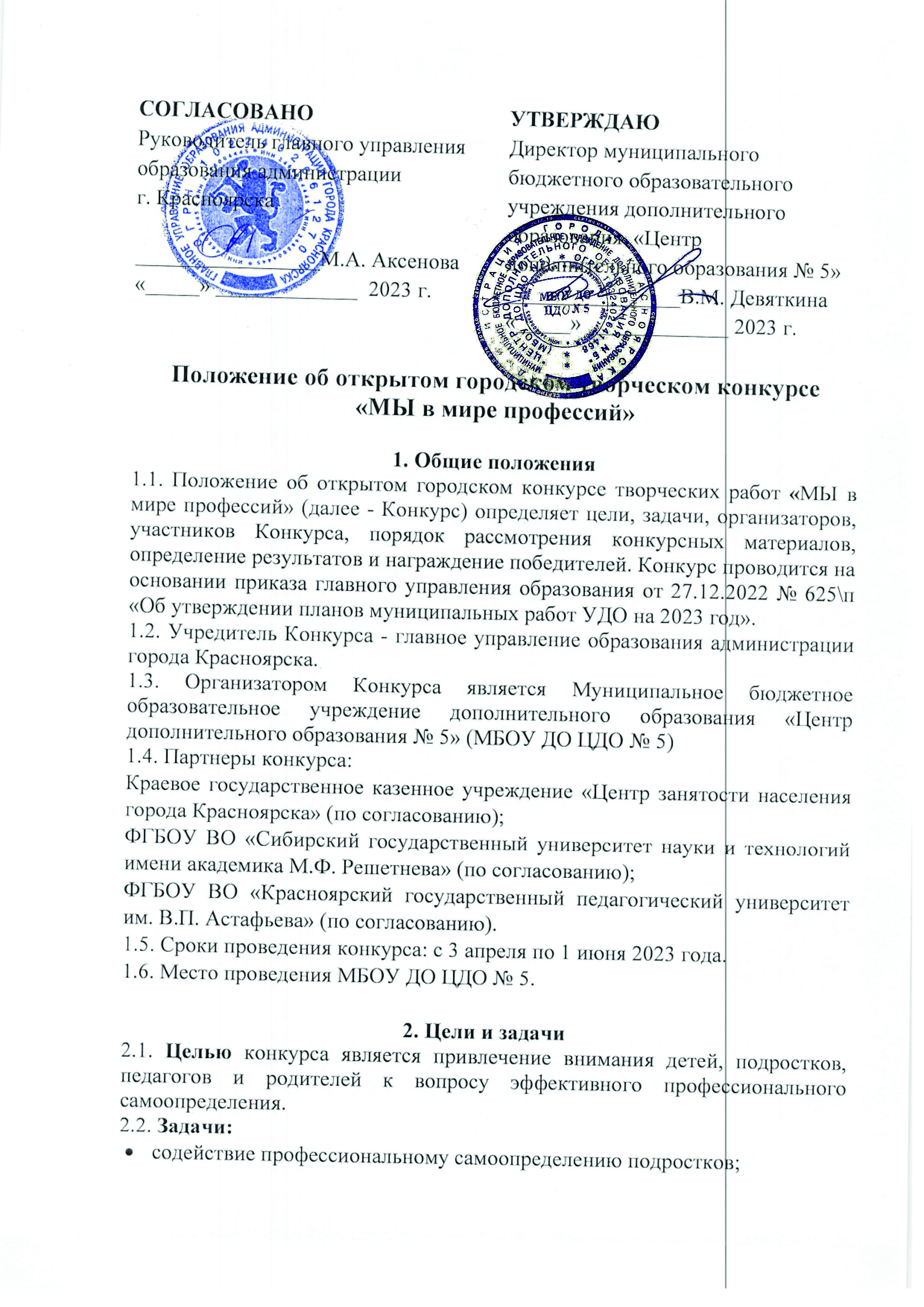 Положение об открытом городском творческом конкурсе«МЫ в мире профессий»1. Общие положения1.1. Положение об открытом городском конкурсе творческих работ «МЫ в мире профессий» (далее - Конкурс) определяет цели, задачи, организаторов, участников Конкурса, порядок рассмотрения конкурсных материалов, определение результатов и награждение победителей. Конкурс проводится на основании приказа главного управления образования от 27.12.2022 № 625\п «Об утверждении планов муниципальных работ УДО на 2023 год».1.2. Учредитель Конкурса - главное управление образования администрации города Красноярска.1.3. Организатором Конкурса является Муниципальное бюджетное образовательное учреждение дополнительного образования «Центр дополнительного образования № 5» (МБОУ ДО ЦДО № 5) 1.4. Партнеры конкурса: Краевое государственное казенное учреждение «Центр занятости населения города Красноярска» (по согласованию);ФГБОУ ВО «Сибирский государственный университет науки и технологий имени академика М.Ф. Решетнева» (по согласованию); ФГБОУ ВО «Красноярский государственный педагогический университет им. В.П. Астафьева» (по согласованию). 1.5. Сроки проведения конкурса: с 3 апреля по 1 июня 2023 года.1.6. Место проведения МБОУ ДО ЦДО № 5.2. Цели и задачи2.1. Целью конкурса является привлечение внимания детей, подростков, педагогов и родителей к вопросу эффективного профессионального самоопределения.2.2. Задачи:содействие профессиональному самоопределению подростков;формирование профессиональных интересов, склонностей к определённым видам деятельности у воспитанников и обучающихся;развитие творческого потенциала, формирование творческих способностей и эстетического вкуса; популяризация профессионального опыта.3. Предполагаемый результат3.1. Увеличение количества поступающих в организации партнеров из числа участников конкурса.3.2. Участие во Всероссийском проекте «Профориентация в цифровую эпоху», Всероссийском профориентационном конкурсе «СМЕНА-ПРОФЕССиУМ», во всероссийских конкурсах посвящённым профессиям https://vsekonkursy.ru/konkursy-po-professiyam4. Участники конкурса4.1. В Конкурсе могут принять участие желающие в возрасте от 4 до 18 лет.Возрастные категории участников:4 - 7 лет;8 - 11 лет;12 - 14 лет;15 - 18 лет;5. Порядок и сроки реализации5.1. Номинация «Я будущий…» - для возрастной категории 4-11 лет. Принимаются творческие работы по теме «Я будущий…» (врач, полицейский, пожарный и т.д.), выполненные в формате «рисунок» цветными карандашами, красками и др.В номинации «Я будущий…» - для возрастной категории 8-14 лет, принимаются работы, выполненные в формате «кукла» (папье маше, ткань), панно (вышивка, бисер, ткань и тп). 5.2. Номинация «Профессия моей семьи…» - для возрастной категории 4-11 лет. Принимаются творческие работы по теме: «Профессия моей семьи…» (популярная профессия среди нескольких поколений в семье), выполненные пластилином (лепка по картону, пластилинография).5.3. Номинация «Профессия моей мечты»  для возрастной категории 4-14 лет. Принимаются творческие работы (фотоколлажи) на тему «Профессия моей мечты».5.4. Номинация «Профессия, которой я горжусь», «Профессия будущего» «Мое профессиональное семейное древо» для возрастной категории 12-18 лет.  Принимаются работы в формате презентация и сочинения (сочинения-рассуждения). 5.5. Номинация «Лицо профессии» или «Школа профессий» для возрастной категории 15 – 18 лет. Принимаются работы в формате видео. Нужно снять видеоролик о ярком представителе профессии  или о колледже или техникуме, которые реализуют образовательные программы по рабочим, инженерным и другим направлениям соответственно.5.6. Номинация «Сказка о профессии» для возрастной категории 12 - 18 лет. Принимаются работы в формате текст, который в волшебной или социально-бытовой форме описывает развитие профессии или ее известного представителя.5.7. Порядок проведения конкурса: Конкурс проходит в 2 этапа:I этап – заочный С 3 апреля по 28 апреля 2023 года (включительно) Организаторами принимаются работы в Google-форме https://docs.google.com/forms/d/12NzAIq7a8_V3CGAtTflUS6iwrVzJTYiIIHNo8I6Rs1Y/edit?usp=sharingРаботу размещают в интернет-хранилище (Яндекс,гугл диск, Облако и т.п.), и ссылку вставляют в заявку-Google Forms (указанную выше). Обратите внимание, что ссылка на работу должна быть доступна (открыта) для всех пользователей, у кого она есть.II этап – отборочный29 апреля 2023 года – 2 мая 2023 года - экспертная комиссия проводит отбор конкурсных работ.III этап – очныйС 3 апреля 2023 года – 15 мая 2023 года участники прошедшие отборочный этап предоставляют работу в Центр дополнительного образования № 5 по адресу Шахтеров 2а с 9:00 до 19:00. Участники, проживающие за пределами г. Красноярска более 500 км  предоставляют работы в электронном варианте вместе с заявкой.С 16 по 31 мая 2023 года конкурсная комиссия подводит итоги очного этапа, и оформляют выставку из лучших работ.1 июня будут опубликованы результаты конкурса в группе ВК https://vk.com/public132669736 и на официальном сайте учреждения в разделе «Новости» http://cdod5.ru/.2 июня будут опубликованы дипломы и сертификаты участников конкурса в группе ВК https://vk.com/public132669736 и на официальном сайте учреждения в разделе «Новости» http://cdod5.ru/.6. Критерии оценки и подведение итогов6.1. Сочинение и сказки:стилистическая и языковая грамотность; оригинальность подачи материала; художественные достоинства; уникальность  идеи;оформление работы.6.2. Фотоколлаж:соответствие теме, номинации и требованиям Конкурса;художественность и оригинальность;техническое качество;авторская работа - использование своих фотографий.6.3. Презентация:соответствие требованиям Положения Конкурса;содержание работы, качество материалов;интерактивность презентации (эффективность использования триггеров, гиперссылок, кнопок, макросов), креативность исполнения работы;дизайн работы, представление информации на слайдах с точки зрения восприятия аудиторией.6.4. Рисунок, пластилинография, кукла, панно:соответствие требованиям положения Конкурса;оригинальность сюжетно-образного решения; владение основами художественной грамоты; эстетичность исполнения и оформления работы.6.5. Видеоролик:соответствие работы заявленной теме;аргументированность и глубина раскрытия темы, ясность представления;оригинальность видеоролика (новизна идеи);качество видеосъемки;эстетичность работы (общее эмоциональное восприятие);6.6. Жюри оставляет за собой право не допускать к участию работу, не соответствующую положению Конкурса. 6.7. Требования к работам:Сочинения и сказки принимаются произведения собственного сочинения на русском языке: объем работы – не менее 2 и не более 5 страниц, формат страниц: A4  в книжной ориентации;шрифт Times New Roman, размер шрифта – 12, интервал – 1,5;поля: верхнее – 2 см, нижнее – 2 см, правое – 2 см, левое – 2 см; выравнивание текста – по ширине; работы принимаются в электронном виде в формате Word; сочинения не рецензируются и не возвращаются.Название файла Word должно содержать название образовательного учреждения, ФИО автора.Первая страница (титульная)  должна содержать:номинация, название работы  (если имеется);ФИО  автора полностью;возраст (класс);название образовательного учреждения, в котором обучается  (работает) участник; ФИО  руководителя образовательного учреждения  (полностью).Титульная страница к содержанию  работы не плюсуется!Презентации:формат PowerPoint; название  образовательного  учреждения, ФИО автора;количество слайдов: от 11 до 15;первый слайд работы должен содержать: название номинации, ФИО участника–автора, возраст (класс), название образовательного учреждения, ФИО руководителя (полностью).Фотоколлажи:  формат jpeg до 1МБ;количество фотографий в коллаже: от 4 и до 8;на фотоколлаже обязательно должно быть фото участника Конкурса;название образовательного учреждения, ФИО автора.Рисунки:формат jpeg до 1 МБ;формат А3, А4;техника любая;ширина паспарту – 2 см;на рисунке (паспарту) должна присутствовать этикетка с ФИО участника, возрастом (класс) и названием образовательного учреждения.Кукла:размер от 20 – 50 см;материал: папье маше, вязание, валяние, ткань, оригами и тп;должна присутствовать этикетка с ФИО участника, возрастом (класс) и названием образовательного учреждения.Панно:размер А5 – А4;паспарту – ширина 2 см;Материал (техники): бисер, вышивка, квиллинг и тп.на паспарту должна присутствовать этикетка с ФИО участника, возрастом (класс) и названием образовательного учреждения.Пластилинографика:принимается в формате jpeg до 1 МБ.выполняются на картоне в формате А4; должна присутствовать этикетка с ФИО участника, возрастом (класс) и названием образовательного учреждения.Видео:формат МР4;длительность от 3 – 5 минут.7. Порядок оформления заявки7.1. Сроки приёма заявок и работ с 3 по 28 апреля 2023 года. 7.2. Заявка подаётся Организаторам в АИС «Навигатор» по ссылке https://navigator.krao.ru/activity/1731/?date=2023-03-27 
или QR-коду (для участников города Красноярска), затем работа направляется в Google-форме: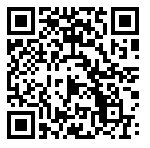 https://docs.google.com/forms/d/12NzAIq7a8_V3CGAtTflUS6iwrVzJTYiIIHNo8I6Rs1Y/edit?usp=sharing7.3. Чтобы прикрепить работу, необходимо:- сохранить ее в хранилище любого браузера (google -диск, яндекс - диск, облако и т.д.);- скопировать ссылку (отметить галочкой «открыта для каждого пользователя», чтобы члены жюри могли увидеть вашу работу);- как правильно скопировать открытую ссылку для всех, можете посмотреть по ссылкам: для Google-диска https://youtu.be/RB4Wx6U97-sЯндекс-диск https://youtu.be/mQVx1_y9gMkОблако на mail/ru https://youtu.be/ggcwmb8ZpII- вставить ссылку в заявку в google - форме.7.2. Предоставление заявки на Конкурс означает согласие с условиями настоящего Положения о Конкурсе.8. Организационный комитет8.1. Оргкомитет Конкурса осуществляет общее управление и контроль за организацией и проведением Конкурса, в том числе:объявляет о проведении Конкурса;осуществляет прием и регистрацию заявок на участие в Конкурсе;определяет соответствие работ установленным требованиям;обеспечивает конфиденциальность полученной информации;утверждает персональный состав экспертной комиссии и обеспечивает ее работу;организует награждение победителей Конкурса. 8.4. Для решения организационных и содержательных вопросов (разъяснение пунктов положения, сроков подачи заявок) тел. 89232960663 (педагог-организатор МБОУ ЦДО 5 Бондаренко Ксения Михайловна) +7 (391) 201-86-26 (педагог дополнительного образования МБОУ ЦДО 5 Фаркова Марина Евгеньевна) cdo5_metodist@mail.ru. 8.5. Для решения вопросов медиа-продвижения, маркетинга и предложений к партнерству тел. +7 (391) 201-86-26 (педагог дополнительного образования МБОУ ЦДО 5 Еремина Татьяна Владимировна)9. Экспертная комиссия9.1. Председатель экспертной комиссии:Бондаренко Ксения Михайловна (педагог-организатор МБОУ ЦДО 5)9.2. Члены экспертной комиссии: - специалисты Краевого государственного казенного учреждения «Центр занятости населения города Красноярска» (по согласованию);- специалисты ФГБОУ ВО «Сибирский государственный университет науки и технологий имени академика М.Ф. Решетнева» (по согласованию);- специалисты ФГБОУ ВО «Красноярский государственный педагогический университет им. В.П. Астафьева» (по согласованию);- педагог дополнительного образования МБОУ ЦДО 5 направления живопись и декоративно-прикладное искусство - Чернова Светлана Евгеньевна;- педагог дополнительного образования МБОУ ЦДО 5 социально-педагогической направления - Фаркова Марина Евгеньевна.